DISEMINACIJA – ERASMUSA satisfying school experience: strategies and skills for teachersUčiteljica prirode i biologije je prisustvovala tečaju pod nazivom A satisfying school experience: strategies and skills for teachers, koji se održao u Firenci u periodu od 04.11 do 09.11.2019. Tečaj je trajao 30 sati i održan je na engleskom jeziku. Grupa polaznika se sastojala od 8 učitelja i ravnatelja iz Njemačke, Latvije, Finske i Španjolske.Dan 1. Upoznavanje i prezentacija države, grada, škole i vlastitih projekata.Raspravljanje o najčešćim problemima učiteljskog zanimanja (nedovoljna motivacija učenika, previše papirologije, međuljudski odnosi, nedostatak novca…)Gledanje i analiza videa kao primjera kako doskočiti spomenutim izazovima (Case study)https://www.youtube.com/watch?v=1fWiKuok9vA&feature=emb_title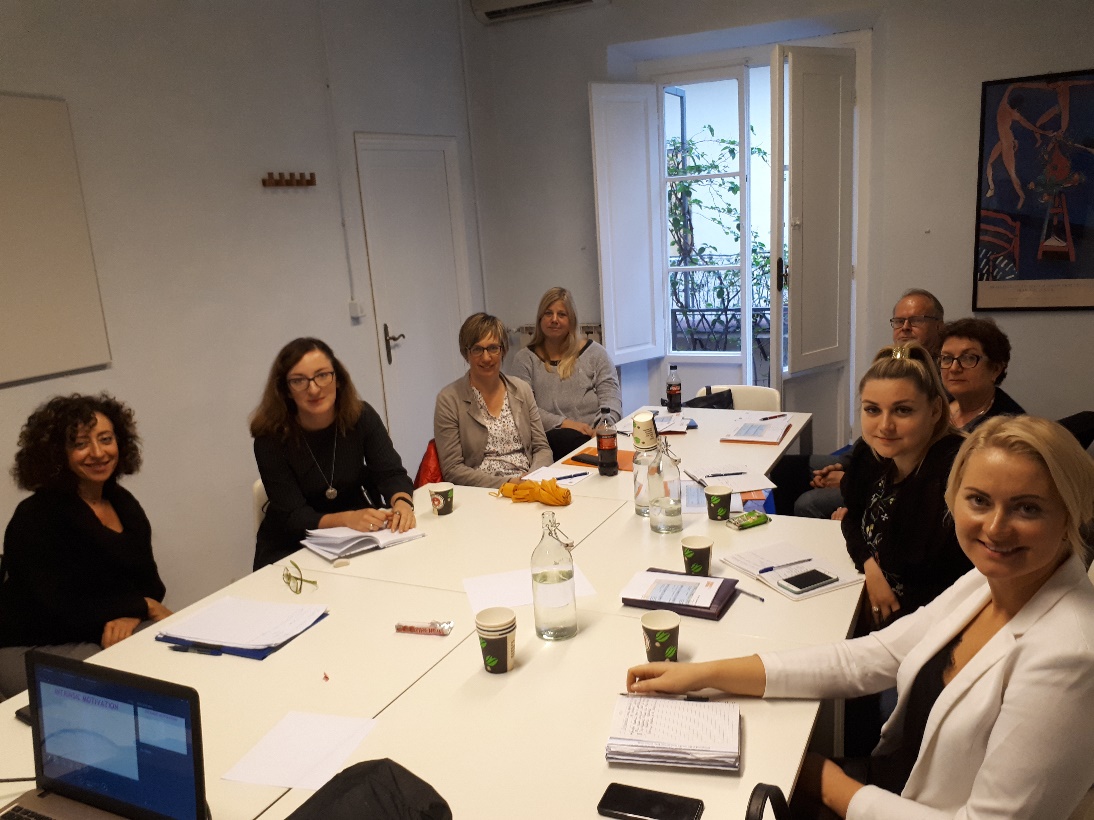 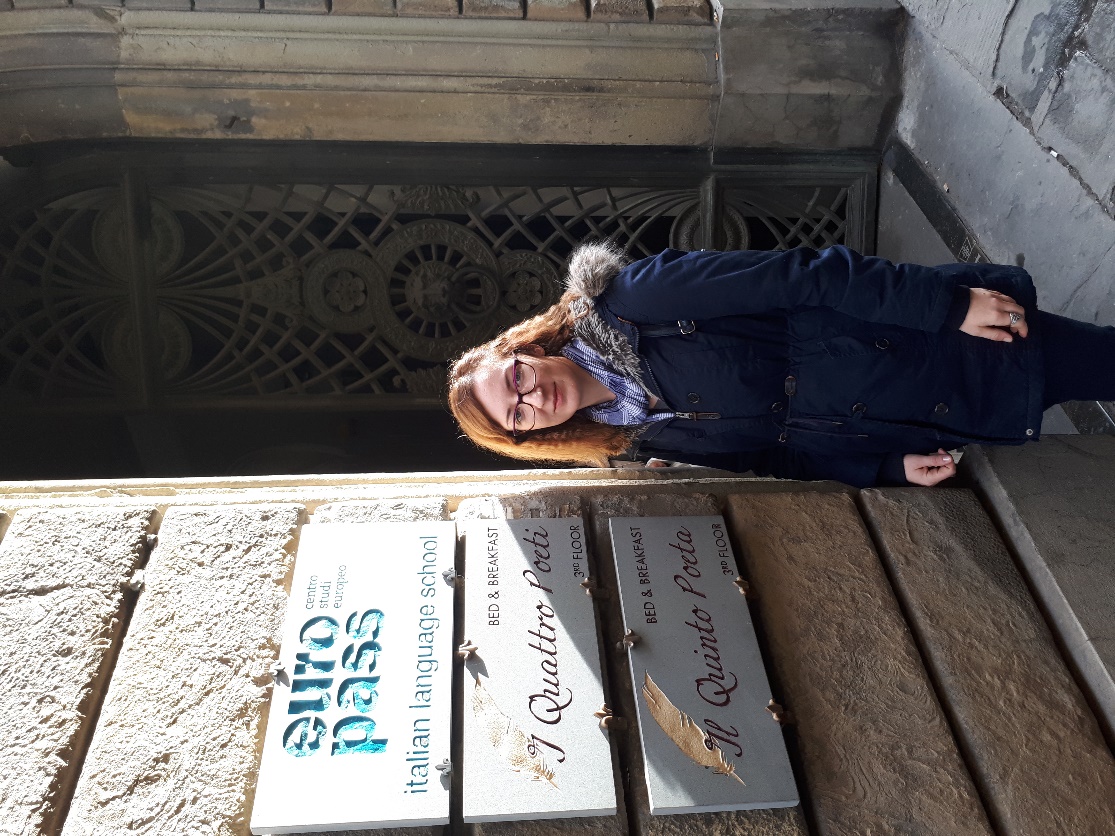 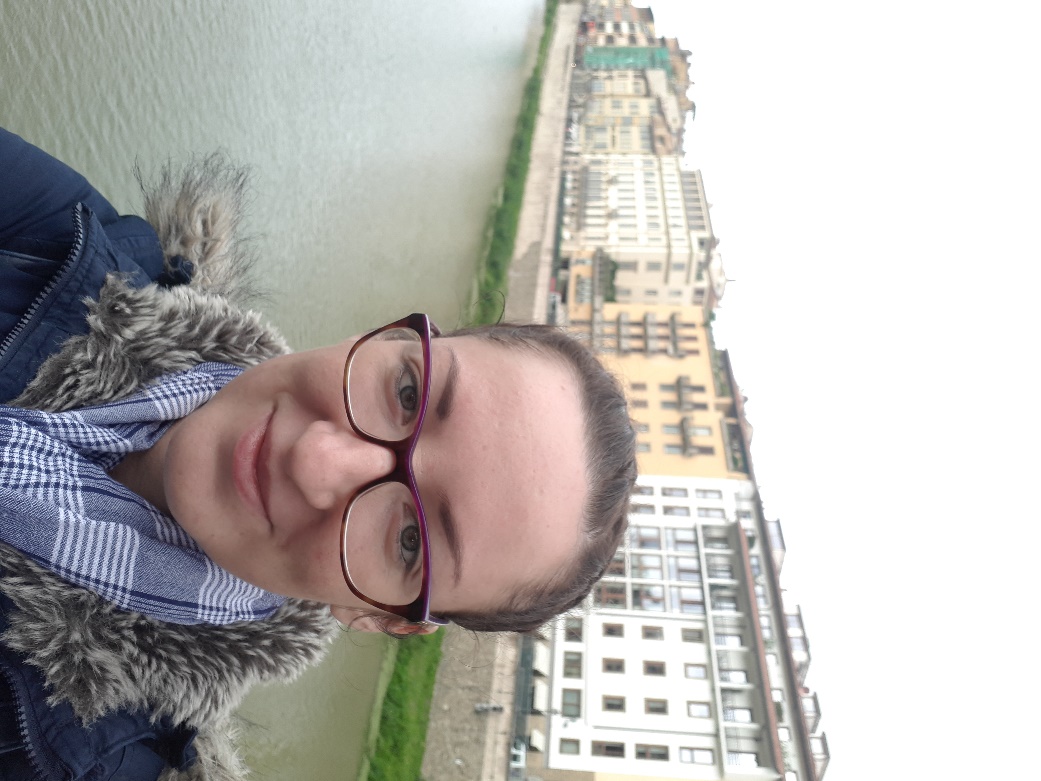 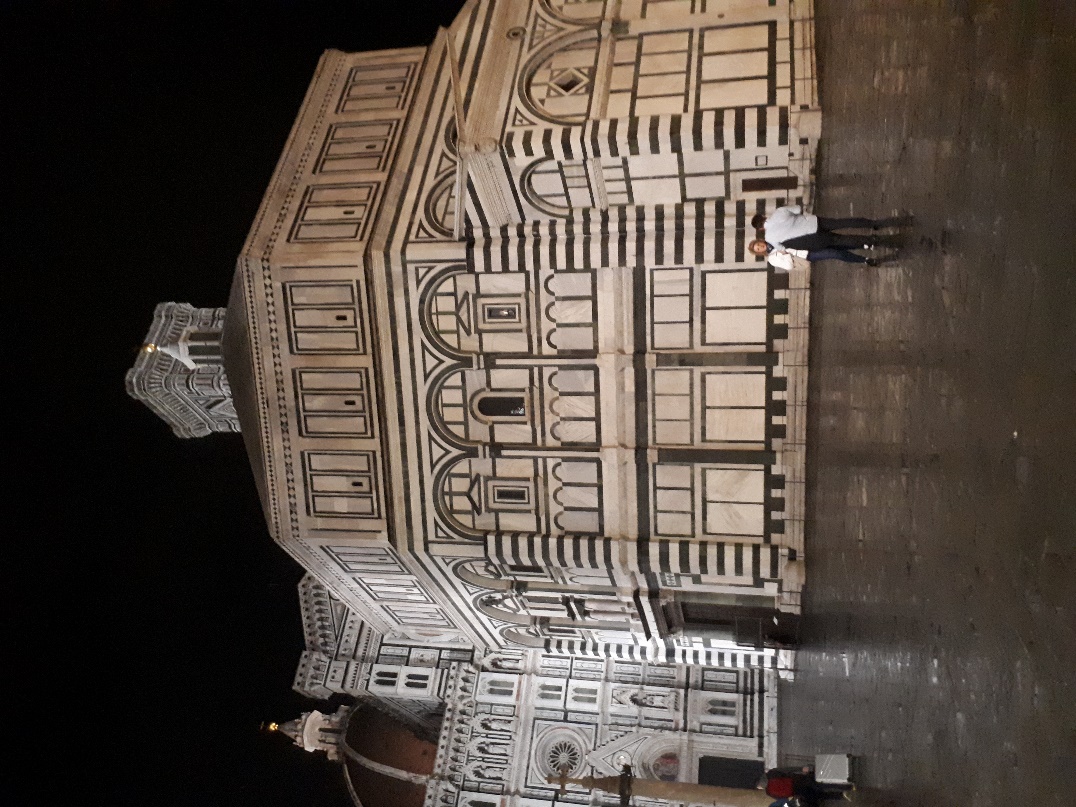 Dan 2.Rasprava o intrinzičnoj i ekstrinzičnoj motivaciji (povezivanje nastavnih tema sa svakodnevnim životom, obrnuta učionica, osjećaj koristi, aktivno istraživanje, uključivanje roditelja, suradnja s lokalnom zajednicom, formativno vrednovanje, davanje pozitivne refleksije)Analiza videa o vršnjačkom nasilju, uočavanje glavnih sudionika u „krugu nasilja“.https://www.youtube.com/watch?v=rDs0aEzhCzs&feature=emb_titlePlaniranje mjera protiv i za smanjenje nasilja među učenicima (osnivanje timova za kvalitetu, evaluaciju, protokol te rad s učenicima, podučavanje učenika o nasilju, potaknuti razvoj emocionalne inteligencije, mindfulness, osnivanje grupe učenika suradnika, dodjeljivanje učitelja – prijatelja učeniku koji je sklon nasilnom ponašanju).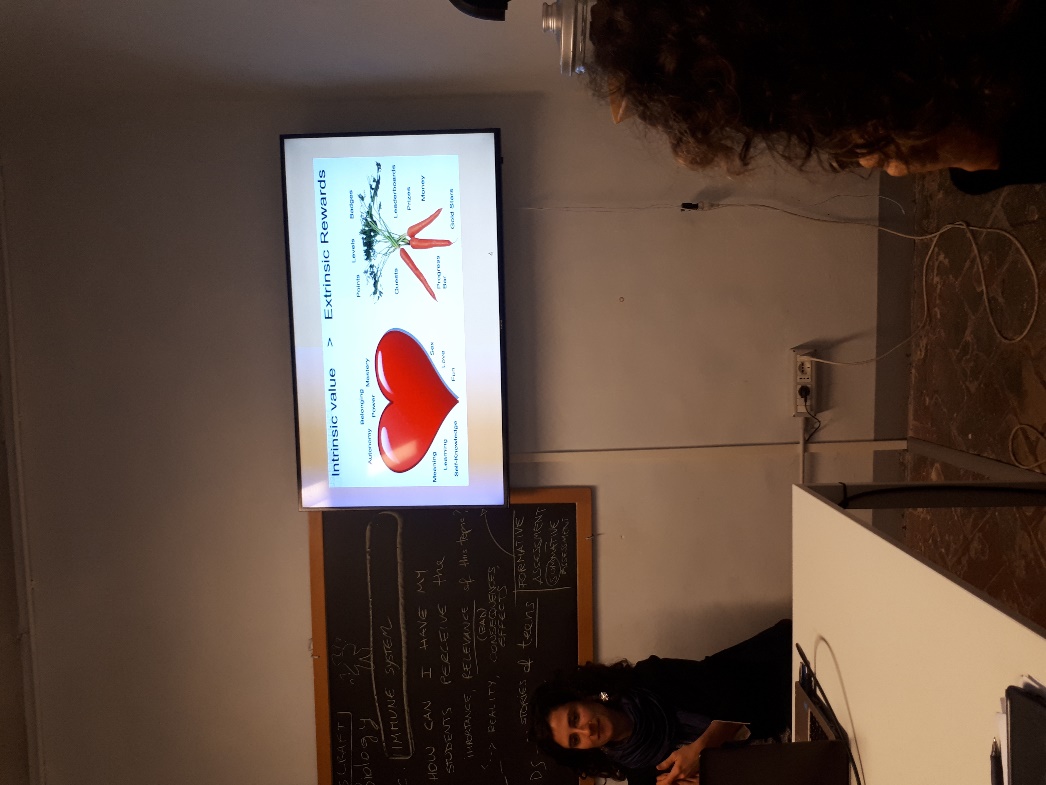 Dan 3.Primjer i analiza videa – Mindfulness u školi (tehnike disanja, crtanje, razgovor o osjećajima, slušanje zvukova, uključivanje svih osjetila…)https://www.youtube.com/watch?v=MMK481p5wWM&feature=emb_titleRazgovor o predrasudama – igra pretpostavljanja osnovnih informacija o ostalim sudionicima tečaja.Crtanje osjećaja tijekom slušanja glazbe.Ključne kompetencije koje treba razvijati kod učenika (kritičko mišljenje, kreativnost, inicijativnost, rješavanje problema, preuzimanje rizika, donošenje odluka, konstruktivni menadžment)Primjeri aktivnosti kojima razvijamo spomenute kompetencije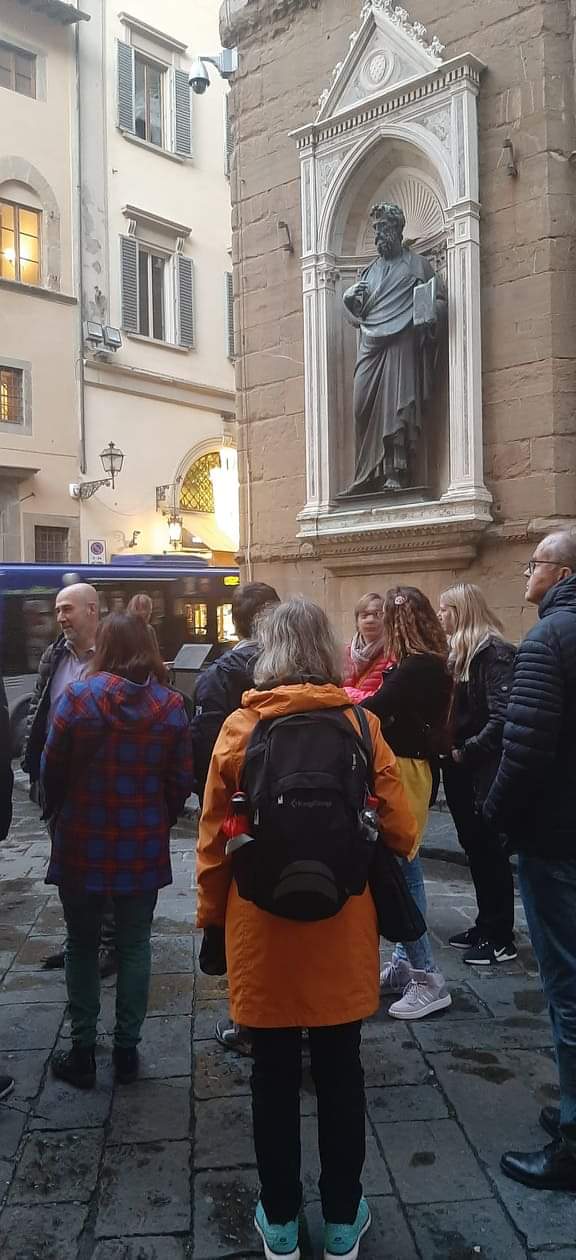 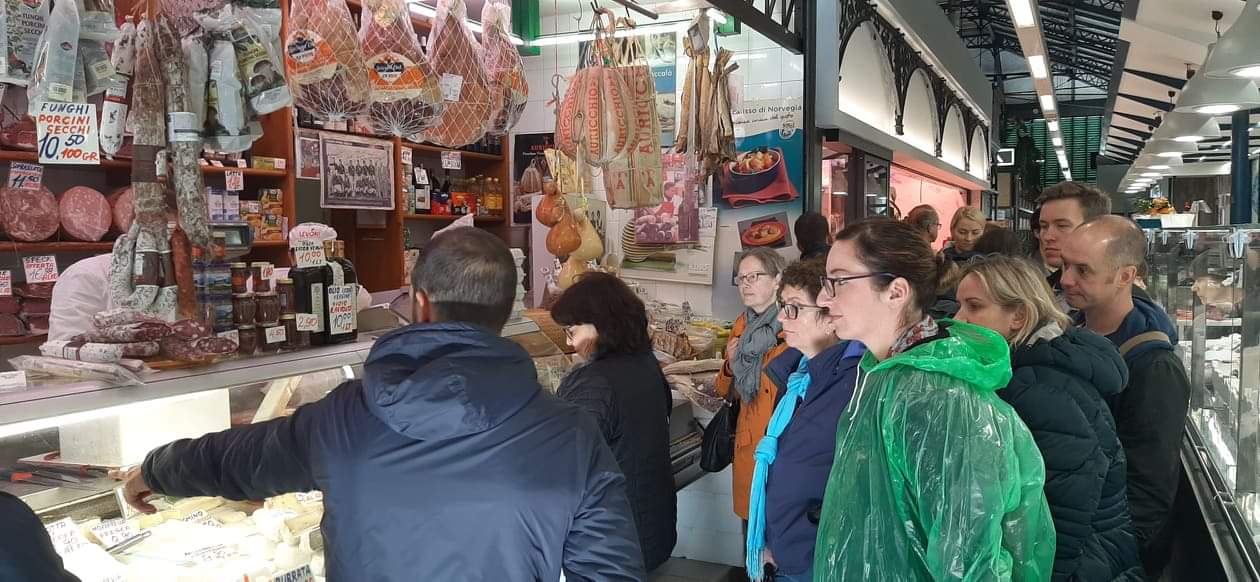 Terenska nastava – Hrana i kultura u Firenci (kušanje najbolje pice u Italiji)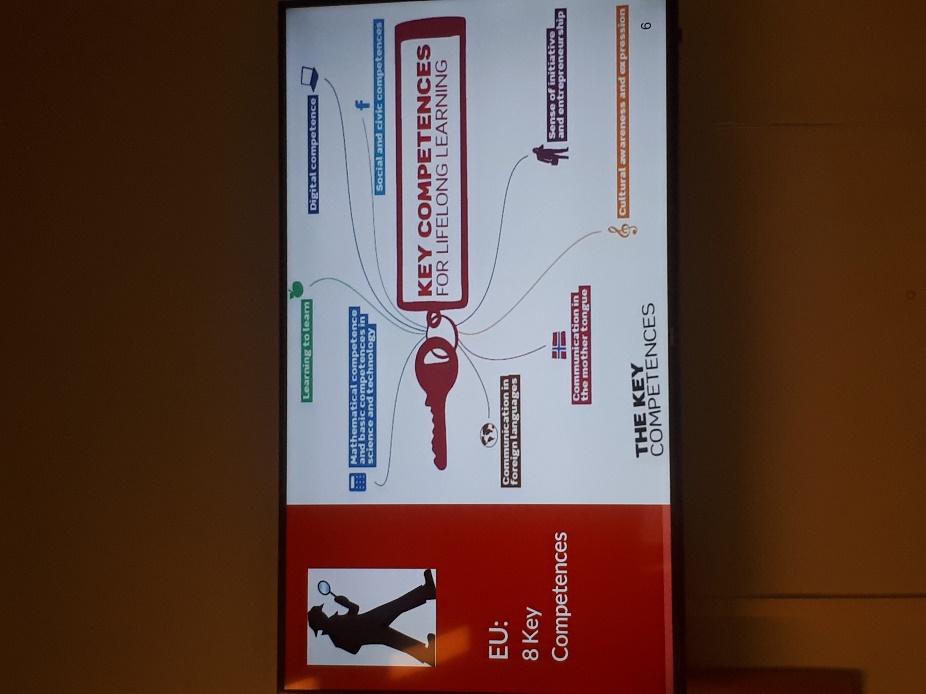 Dan 4.Učenje kroz projekt (Project based learning)Gledanje i analiza videaOsmišljanje vlastitog projekta po koracimaSamovrednovanje projekta te savjetovanje ostalih sudionikahttps://www.youtube.com/watch?v=H7LHsL0iB_w&feature=emb_titleTerenska nastava – Povijesni razvoj grada FirenceDan 5. Crtanje drveta životaAnaliza cijelog tjednaZaključak pomoću oluje idejaPodjela svjedodžbiKušanje Latvijskih slastica i likera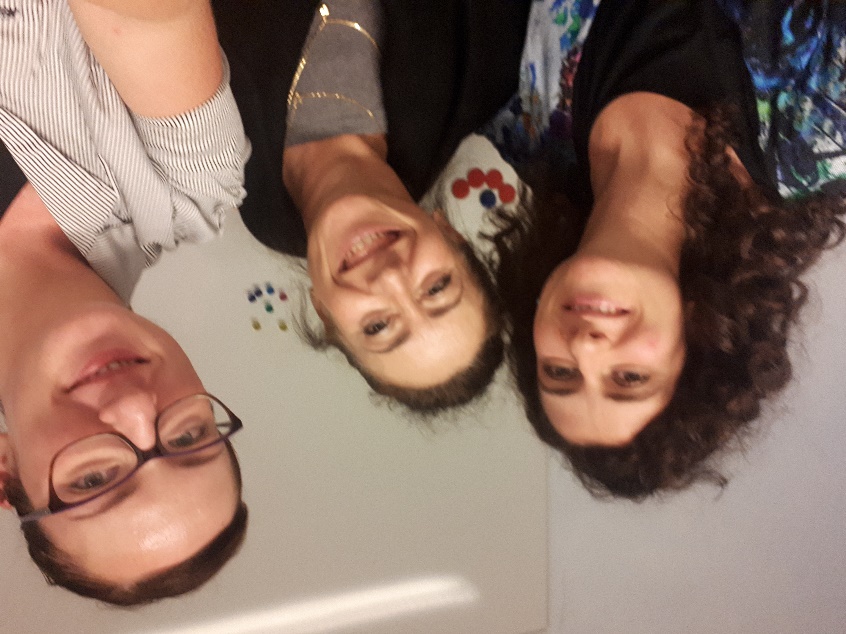 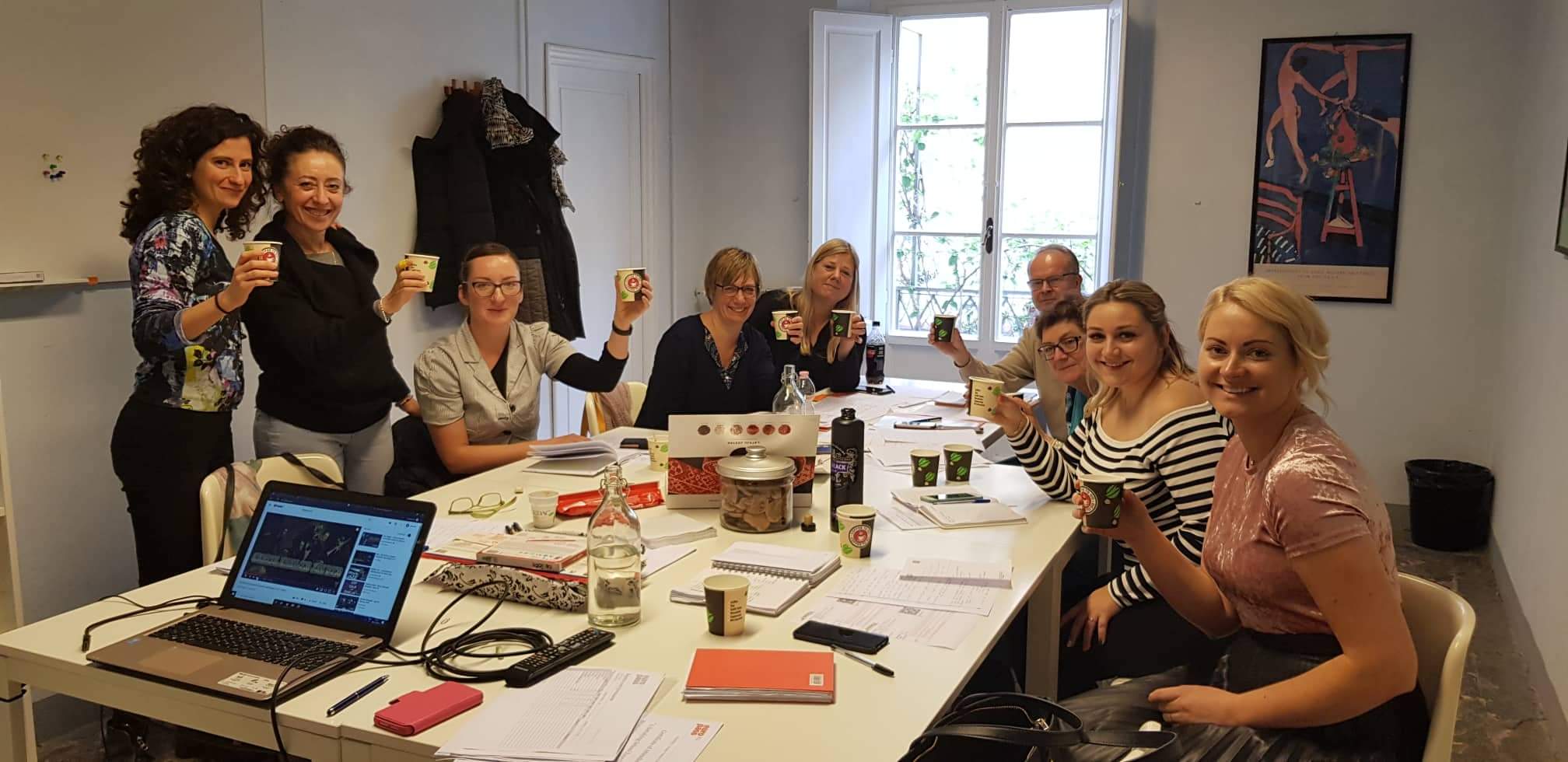 Dan 6.terenska nastava – kulturološki obilazak Monteriggioni (Chianti), Siena, San Gimignanoručak na imanju obitelji Mazzarrini, kušanje vina (Rose'Spumante, Chianti classico docg, Balsamic vinegar te Vinsanto del Chianti)kušanje najboljeg sladoleda u Italiji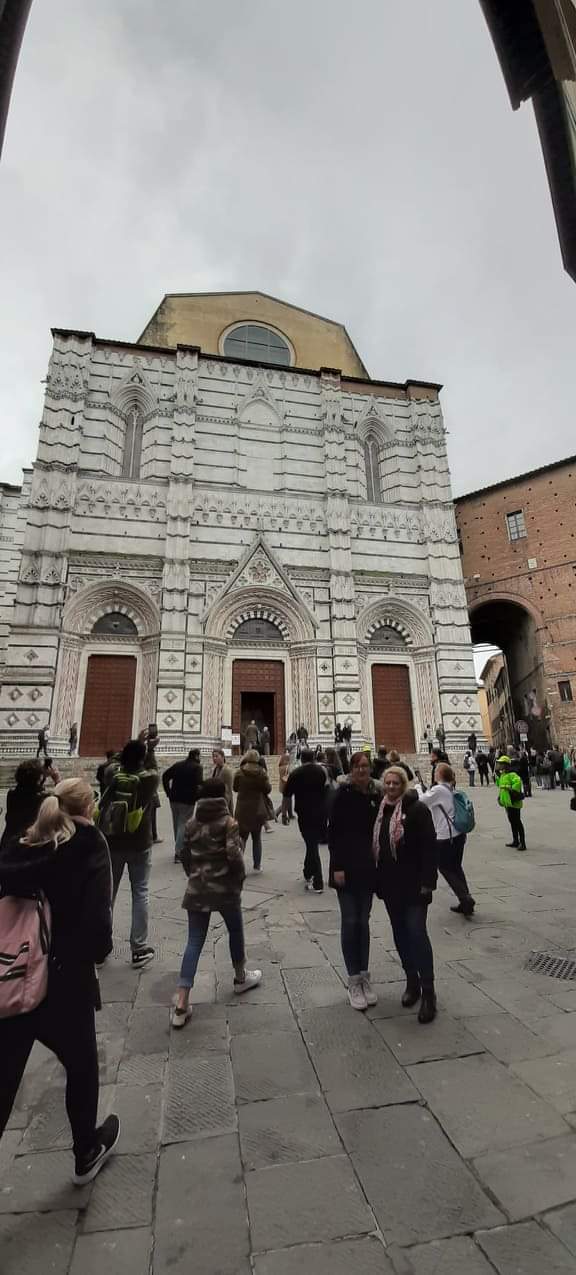 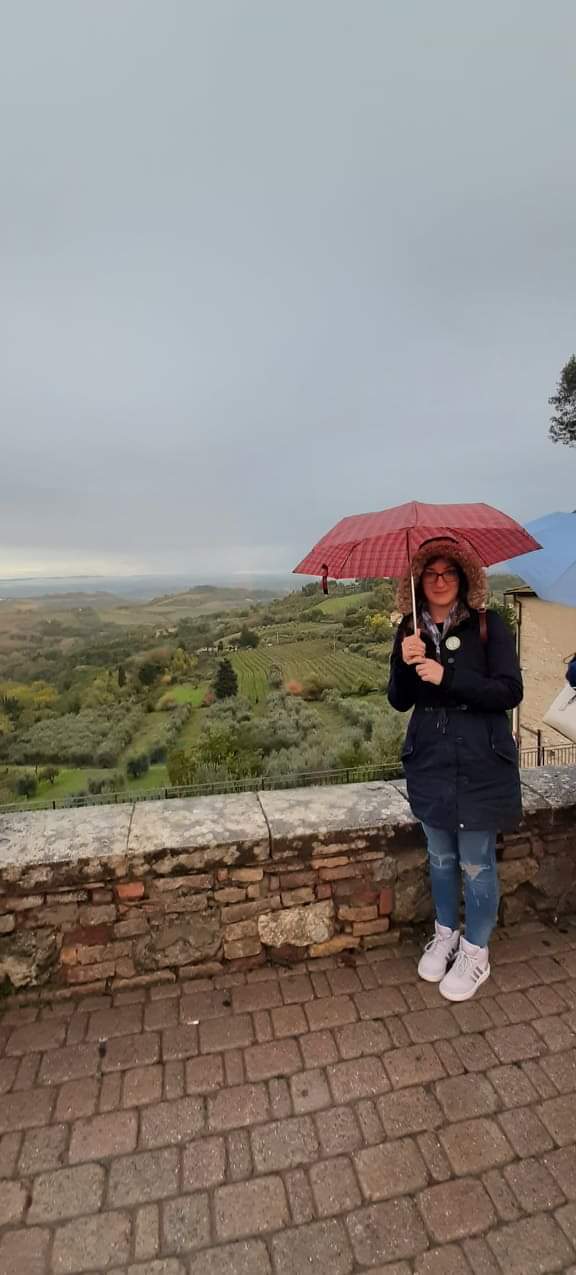 Aktivnosti koje planiram provesti u školi:uvođenje Mindfulness tehnika, dovođenje stručnjaka i osposobljavanje svih učitelja za provođenje ovih aktivnosti.Provesti projekt protiv vršnjačkog nasiljaUvesti učenje preko projekata u svoj nastavni kurikulum